Муниципальное бюджетное дошкольное образовательное учреждение«Детский сад № 37»          Программа  рассмотрена и принята			            УТВЕРЖДАЮ:          на заседании педагогического совета		             заведующая МБДОУ           МБДОУ «Детский сад № 37»				             «Детский сад № 37»	          Протокол №   1 					              ________О.А. Григорьева          от «29» августа  2019 г. 					  «30» августа  2019 г.                                                                                         Адаптированная дополнительная общеобразовательная программапознавательно-речевой направленностиРАЗВИВАЙ - КАдля детей 5-6 летПодготовила:учитель-дефектологН.Н. КозловаЗАТО Северск,  2019 г.Программа по развитию звукопроизноения, а также подготовки к обучению грамоте предназначена для работы с детьми ОВЗ (ограниченными возможностями здоровья) с 5 - 6 лет в группах компенсирующей направленности дошкольных образовательных учреждений. Она обеспечивает целостность педагогического процесса на протяжении учебного года. В программе прослеживается преемственность не только с последующим обучением, но и с предыдущим. Методы обучения, используемые в дополнительной программе, соответствуют рекомендациям ФГОС, возрастным особенностям детей с учетом нарушенного речевого и познавательного развития, а также не дублируют основную образовательную программу детского сада.Содержание программы делится на 2 раздела: для детей с тяжелыми и легкими нарушениями развития.	Для детей с тяжелыми нарушениями:Постановка звуков раннего онтогенеза. Развитие звуко-буквенного анализаОсновная задача - развить умение выделять:- различать звуки, соотносить звук и букву, Изготовление букв из различного материала.- умение делить слова на слоги.Для детей с наиболее легкими нарушениями:Постановка нарушенных звуков. Развитие звуко-буквенного анализа.  Развитие интереса и способности к элементам чтения. Основная задача:  обучить детей элементарному чтению слогов. Изготовление образа буквы из различного материала, а также печатание букв.Адаптированная дополнительная программа предполагает проведение обучения в игровой форме, что помогает детям незаметно для себя овладевать основными навыками звукопроизношения и подготовки к обучению грамоте. Кроме того решается задача подготовки руки ребѐнка к письму на уровне возрастных особенностей и включает в себя: - развитие основных движений (упражнения для рук, ног, туловища); - развитие мелкой моторики (упражнения для пальцев и кистей рук); - формирование графо моторных навыковДополнительная программа обучению грамоте снабжена:Технология по обучению дошкольников элементам грамоты Н.С. Жуковой;l. Касицына М.А. Рисующий гномик с комплектом тетрадей 2. Жукова Н.С. Букварь: учебное пособие.3. Миронова Н.М. Развиваем фонематическое восприятие у детей подготовительной логогруппы.4. Граб Л.М. Тематическое планирование коррекционной работы в логопедической группе для детей 5-6 лет с ОНР. М.: изд. «Гном и Д», 2010.5.  Е. Пожиленко: Артикуляционная гимнастика. Методические рекомендации по развитию моторики, дыхания и голоса. - Каро, 2009 г.6. Астафьева Е.О. Играем, читаем, пишем. Методическое пособие – конспект. ФГОС ДОО. СПб, Издательство «Детство»Пояснительная записка.Дополнительная программа имеет коррекционную направленность и способствует развитию мотивации ребенка к познавательной деятельности, речевому развитию, созданию условий для всестороннего развития его личности. Программа является модифицированной и составлена на основе авторской Е.В. Колесниковой «От звука к букве», а также Е.О. Астафьевой «Играем, читаем, мпишем». Обучение дошкольников с ОВЗ элементам грамоты. Программа опирается на федеральный Закон «Об образовании» и соответствует ФГОС ДО.В адаптированной программе используется системный, комплексный, личностный и деятельный подход к развитию детей с ОВЗ. При системном подходе рассматриваются пути освоения ребенком языка в единстве сознания и деятельности. Комплексный подход требует взаимодействия разных наук (психолингвистики, педагогики). Теоретический подход основывается на представлении о закономерностях речевого развития дошкольников. При личностном подходе рассматривается процесс обучения детей с учѐтом их психофизиологических особенностей. Программа направлена на общее, интеллектуальное, речевое  развитие детей.Актуальность адаптированной дополнительной программы.Данная программа является одним из этапов подготовки детей к овладению языковыми навыками и знакомит с первоначальными элементами грамоты. Она предоставляет собой систему увлекательных игр и упражнений по постановке звуков, буквами, словами, которые помогут детям сформировать мыслительные операции, научит понимать и выполнять учебную задачу, овладеть навыками звукопроизношения, речевого общения, а также способствует развитию мелкой моторики и зрительно-двигательной координации. Программа педагогически целесообразна, так как при ее реализации дети получают достаточный запас представлений для дальнейшего интеллектуального развития, дифференциации и автоматизации поставленных звуков.Цель программы:Осуществление комплексного подхода к речевому развитию детей с ОВЗ и подготовки их к усвоению грамоты, слоговому чтению. Правильная подготовка руки к письму, развитие интереса к написанию каких-либо единиц письма (букв, слогов), точность, видение границ и аккуратность при письме.Задачи  программы:Образовательные:Формирование и развитие фонематического слухаОвладение детьми звуковой стороной речи – темпом, интонациейФормирование звукопроизношенияФормирование умения правильно строить предложение, использовать предлоги, распространять предложение.Знакомство с графическим изображением буквы; изготовление букв из бросового материалаФормирование и развитие звуко - буквенного анализаПодготовка руки ребѐнка к письмуФормирование элементарных графомоторных умений;Упражнение в печатании букв, слогов (по образцу);Развивающие:Развитие артикуляционного аппаратаРазвитие слухового внимания и восприятияРазвитие графических навыковРазвитие мелкой моторикиРазвитие глазомера, четкой координации рук;Воспитательные:Воспитание усидчивости;Воспитание самостоятельности при выполнении заданийПривитие элементарных гигиенических правил письма;Предлагаемая система включает в себя основные направления развития мелкой моторики, артикуляционного аппарата:- Развитие артикуляционного аппарата, правильное звукопроизношение	В зависимости от степени нарушения звукопроизношения проводится артикуляционная гимнастика (постановка звуков раннего онтогенеза) с применением различных условных обозначений, картинного материала.	Развитие фонематического слуха, умение выделять данный звук в ряду других звуков, дифференцировать его.- Развитие  мелкой моторики рук.- Сформированность правильного захвата орудия письма.Правильный захват карандаша подразумевает, что его держат тремя пальцами: большим, указательным и средним. При этом карандаш лежит на левой стороне среднего пальца. Большой палец поддерживает карандаш слева, а указательный — сверху. Верхний конец карандаша направлен в плечо. При правильном захвате карандаша указательный палец должен легко подниматься, и карандаш при этом не падает.Используются пальчиковые игры (особенно для большого и указательного пальцев рук), упражнения с карандашом («Покрути карандаш двумя (тремя) пальцами»), игровые упражнения типа «Посолим суп» и тд.- Упражнять в правильном распределении мышечной нагрузки руки.Правильное распределение мышечной нагрузки подразумевает: напряжение (для удержания орудия письма в руке) и чередование силового напряжения и расслабления. Именно такая последовательность смены тонуса мускулатуры рук осуществляется при правильном письме.Формирование правильного распределения мышечной нагрузки руки осуществляется в играх типа «Мозаика», при работе со штампами, трафаретами.- Развивать мелкую моторику рук.Начать подготовку к технике письма. Развивать пространственную ориентировку.В зависимости от возрастных и физиологических возможностей ребенок учится ориентироваться в пространстве, определять пространственные взаимоотношения относительно себя, относительно другого предмета и относительно человека, стоящего напротив.Воспитывать чувство ритма в движении и в изображениях на плоскости. Развитое чувство ритма является одной из предпосылок обучения детей технике письма. Работа начинается с разнообразных упражнений, связанных с отхлопыванием ритмических рисунков (на слух по образцу взрослого; с опорой на схематичный рисунок).За основу построения адаптированной дополнительной программы взят исходный принцип системы дошкольного обучения Д.Б. Эльконина: знакомству и работе с буквами должен предшествовать добуквенный, чисто звуковой период обучения, что наиболее актуально для детей с ОВЗ. «От того, как ребѐнку будет открыта звуковая действительность языка, строение звуковой формы слова, зависит не только усвоение грамоты но и всѐ последующее усвоение языка» (Д.Б. Эльконин).Также при составлении программы учитывалось положение Л.С.Выготского «о ведущей роли обучения», которое является движущей силой психического развития. Поскольку обучение не может осуществляться без реальной деятельности самого ребенка, то метод практических заданий является ведущим.Способы и формы работы с детьми.Артикуляционная / речевая гимнастика;Звук, слова с заданным звуком, сравнительный анализ звуков;Буква, ее образ и графическое написание, изготовление;Составление и чтение слогов с данной буквой;Составление слов из слогов, деление на части;Дидактические, словесные, фонематические игры и упражнения, направленные на освоение нового материала, активизацию словаря и разнообразных грамматических форм языка.Фонетический анализ слова: последовательное вычленение звуков в слове, сравнительный, количественный и качественный анализ слова.Использование нетрадиционных способов закрепления образа буквы: выкладывание из палочек, пуговиц, лепка из пластилина и т.д.Беседы о том, что нового узнали, чему научились, самоконтроль и самооценка.Режим занятий.Программа ориентирована на детей 5-6 летнего возраста.Срок реализации программы- 1 год.Занятия проводятся 2 раза в неделю (легкая степень нарушения развития), 1 занятие (тяжелая форма) включают в себя небольшую теоретическую часть с иллюстрированным наглядным материалом, игровые, занимательные упражнения, упражнения для развития моторики, физкультминутки.Длительность каждого занятия для детей данного возраста: 25  мин.Основные применяемые технологии:- Система развивающего обучения Д.Б. Эльконина - В.В.Давыдова ;- Здоровьесберегающие технологии;- Личностно-ориентированное обучение.Прогнозируемые результаты:Ребенок к концу года умеет:- четко выполнять артикуляционную гимнастику, произносить звуки (в зависимости от степени нарушения)- различать похожие и непохожие, громкие и тихие звуки;- понимает и использует в речи термины «звук», «буква»- произвольно регулировать темп, силу голоса, речевое дыхание;- рисовать прямые вертикальные и горизонтальные линии, округлые линии, штриховать несложные предметы;- выполнять упражнения для пальцев и кистей рук;- составлять 2-3 простых предложения по картине;- уметь понимать и выполнять учебную задачу, а также проявлять такие качества как усидчивость, терпеливость, умение общаться со сверстниками, доброжелательность.Для отслеживания результатов образовательного процесса используются следующие виды контроля: начальный контроль (сентябрь), итоговый контроль (апрель - май)Формы подведения итогов: открытое занятиеФорма обучения: очная       Форма занятий: индивидуальнаяПродолжительность: 25 мин.Количество занятий в неделю: 2, вторник/четверг Время проведений занятий: 8.00 – 8.25; 8.35 – 9.00Консультации родителям, рекомендации: по запросуКаждое последнее занятие месяца: интерактивное занятие с родителямиМесто проведения: кабинет учителя-дефектологаКалендарный учебный график на 2018 – 2019 учебный год по адаптированной дополнительной общеобразовательной программе «Развивай-ка»:Формы, порядок и периодичность промежуточной аттестации по адаптированной дополнительной общеобразовательной программе на 2018 – 2019 учебный год:Количество, возраст воспитанников и продолжительность занятий по адаптированной дополнительной общеобразовательной программе на 2018 – 2019 учебный год:Примерный перечень материала для детей для детей с тяжелыми и легкими нарушениями развития. Основной материал изучения – проведение артикуляционной гимнастики, постановка звуков раннего онтогенеза; гласные, согласные звуки и буквы.Основные этапы и содержание работыПодготовительный:- артикуляционная гимнастика- развитие и закрепление фонематического слуха детей - интонационное выделение заданного звука в слове- графическое обозначение слов – прямоугольник (схема)- деление слов на слоги;- знакомство с понятием звук и буква (А, О, У, Ы, Э, Л, М, Н, Р) и их различием (на протяжении всех занятий)- выкладывание букв из различного бросового материала, лепка из пластилина, трафаретное печатание букв, обрывание из бумаги (на протяжении всех занятий)- обучение написанию букв с использованием образца (печатное изображение букв) и ограничения клеткой – подготовка руки к письму (на протяжении всех занятий)- чтение слогов с изученными звуками и буквами- постоянное использование на занятиях художественного слова (загадки, стихотворения)- игровые упражнения по развитию мелкой моторики, штриховки, обводки (на протяжении всех занятий)Основной этапПерспективное планирование программного содержания: Примечание: На втором занятии каждой темы происходит закрепление, уточнение и усложнение пройденного материала, что связано с нарушением психофизического развития детей, их психоэмоциональным и личностным развитием. Все занятия направлены на активизацию зоны ближайшего развития.Заключительный этап;Планируемые результаты освоения адаптированной дополнительной программы:К концу учебного года ребенок должен:- четко выполнять комплексы артикуляционной гимнастики,- произносить звуки раннего онтогенеза;-  знать изученные буквы русского алфавита;- печатать изученные буквы русского алфавита;- определять место звука в слове: в начале, в середине и в конце;- различать гласные, согласные звуки;- пользоваться графическим обозначением звуков (гласные – красный квадрат, твердые согласные – синий квадрат, мягкие согласные – зеленый квадрат)- соотносить звук и букву: правильно пользоваться терминами «звук», «слог», «слово», «предложение»;- проводить звуковой анализ простых слов;- читать слоги;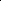 Список литературы педагога для реализации программы.Астафьева Е.О. Играем, читаем, пишем. Методическое пособие – конспект. ФГОС ДОО. СПб, Издательство «Детство»Граб Л.М. Тематическое планирование коррекционной работы в логопедической группе для детей 5-6 лет с ОНР. М.: изд. «Гном и Д», 2010.Жукова Н.С. Букварь: учебное пособие / Н.С. Жукова : ил. В. Трубицына и Ю. Трубицыной. – М.: Эксмо, 2013 – 96 с.Рекомендован Министерством общего и профессионального образования Российской ФедерацииКасицына М.А. Рисующий гномик с комплектом тетрадей Касицына М.А. Рисующий гномик М.: ГНОМ и Д, 2007 г (методические рекомендации, 2 альбома для индивидуальной работы)Миронова Н.М. Развиваем фонематическое восприятие у детей подготовительной логогруппы. Альбом упражнений для дошкольников с речевыми нарушениями / Н.М. Миронова. – М.: Издательство ГНОМ, 2012 – 44 с. Рекомендовано Ученым Советом Педагогического общества РоссииПожиленко Е.: Артикуляционная гимнастика. Методические рекомендации по развитию моторики, дыхания и голоса. - Каро, 2009 г.Название адаптированной дополнительной общеобразовательной программыНачало учебного годаКоличество учебных недельКоличество занятий в неделюКоличество занятий в годРАЗВИВАЙ-КАС 01.10.2018 по 31.05.201932264Название адаптированной дополнительной общеобразовательной программыФормы промежуточной аттестацииПериодичность аттестацииРАЗВИВАЙ-КАВыставка детских работ, индивидуальная папка, открытое занятие для родителейСогласно программе: детские работы 1-2 раза в неделюОткрытое занятие в конце учебного годаНазвание адаптированной дополнительной общеобразовательной программыКоличество воспитанников (индивидуально, подгруппа)Возрастная категория воспитанниковПродолжительность занятийРАЗВИВАЙ-КА25-6 лет25 минутМесяцКол-во занятийТемаОктябрь2(см. примечание в конце таблицы)Звук и буква, графическое изображение звука в слове (квадрат) Слог как часть слова, графическое изображение слова (прямоугольник)Октябрь2Звук и буква А. место буквы в слове, соотношение названий предметов со схемами слов, печатание буквы.Октябрь2Звук и буква О. место буквы в слове, соотношение названий предметов со схемами слов, печатание буквы.Октябрь2Звук и буква У. место буквы в слове, соотношение названий предметов со схемами слов, печатание буквы.Ноябрь2Чтение слогов АУ, УА, печатание слогов.Ноябрь2Звук и буква Ы: место звука и буквы в слове, соотношение названий предметов со схемами слов. Называние и чтение гласных букв (А, У, О, Ы). Печатание буквы.Ноябрь2Звук и буква Э: соотношение названий предметов со схемами слов, печатание буквы. Чтение гласных букв (А, О, У, Ы, Э).Ноябрь2Гласные звуки и буквы: А, У, О, Ы, Э - Закрепление пройденного  материала. 2Звук и буква Л: место звука в слове, чтение слогов, ударение, называние слов с начальных слогов, чтение слов (МАМА, МЫЛО), печатание буквы, слов.Декабрь2Звук и буква М. слог-слияние согласной и гласной букв, чтение слогов, печатание буквы и слогов. (МАМА, МЫЛО, ЛОМ)Декабрь2Звук и буква Р, чтение слогов, ударение, называние слов с начальных слогов, чтение слов, печатание буквы и слов (РАМА, РАНА).Декабрь2Деление слов на слоги (МАМА, МЫЛО, ЛУНА, МАШИНА, ЛОПАТА),  ударный гласный в слове, чтение слов.Декабрь2Знакомство с предложением: МАМА МЫЛА РАМУ, чтение знакомых слов в предложении, определение количества и последовательности слов в предложении, графическое изображение предложений.Январь2Буква Я: буква в нач. слова, соотношение первого звука в слове с буквой (А, Я), сравнительное чтение слогов с А/Я, произношение согласных звуков (Мь, Ль, Нь, Рь), фонетический разбор слов (МАЛ, МЯЛ) чтение слогов, слов, предложений.Январь2Закрепление: Звуко-буквенный анализ слов (Я-Н-А), фонетический разбор слова (МАЛЯРЫ), чтение предложения (НЯНЯ ЯНУ МЫЛОМ МЫЛА).Январь2Буква Ю: место буквы в словах (ЮРТА, ТЮЛЬПАН), соотношение первого звука в слове с буквой (У, Ю), сравнительное чтение слогов с У/Ю, фонетический разбор слов (ЛУК, ЛЮК)Январь2Закрепление: Звуко-буквенный анализ слов (Ю-Л-Я, Ю-Р-А), фонетический разбор слова (ОРЛЫ), чтение слов (ЛУК, ЛЮК, ЮМОР, ЮЛЯФевраль2Буква Е: место буквы в словах (ЕЛЬ, ЛЕЙКА), сравнительное чтение слогов с Э/Е, чтение и фонетический разбор слов (МОРЕ, ЛЕНА, МЕЛ).Февраль2Работа над предложением по картине: придумать предложение из 3 слов и записать условным обозначением.Февраль2Буква Ё: место буквы в словах (ЁЖ, ЁРШ, ЁЛКА), сравнительное чтение слогов с О/Ё, чтение и фонетический разбор слов (МЕЛ/МЁЛ/ЛЁН).Февраль2Звук и буква И, фонетический разбор (ЛИМОН, МАЛИНА). Закрепление: твердые и мягкие согласные звуки; слова и слоги, чтение предложений (МАРИНА ЕЛА МАЛИНУ. МАРИНА УРОНИЛА ЛИМОН).Март2Звуки Г и Гь, К и Кь, сравнительный анализ звуков (звонкий/глухой), буквы Г и К, письмо букв. Фонетический разбор слов (ГОРА/КОРА,)Март2Чтение слов с буквами Г, К и фонетический разбор слов (КИТ/КОТ, ГРОМ/ГРИМ), составление предложений по картинке (МАЛЬЧИК ЧИТАЕТ КНИГУ).Март2Звуки Д и Дь, Т и Ть, сравнительный анализ звуков (звонкий/глухой), чтение слогов, письмо букв Д и Т, фонетический разбор слов (ДОМ/ДОГ, КОТ/КТО), чтение предложений (КОТЁНОК ЛАКАЕТ МОЛОКО).Март2Звуки В и Вь, Ф и Фь, чтение слогов, слов с буквами, фонетический разбор слов (ВОЛК/ФЛАГ), печатание букв В и Ф.Апрель2Звуки З и Зь, С и Сь, и буквы З, С. сравнительный анализ звуков (звонкий/глухой), чтение слогов, печатание букв З и С. Фонетический разбор слов (РОЗА/ВАЗА), составление слов из слогов (КОЗА, КОСА, РОЗА, РОСА).Апрель2Звуки Б и Бь, П и Пь, и буквы Б, П, сравнительный анализ звуков (звонкий/глухой), чтение слогов, печатание букв Б и П. Чтение слов и фонетический разбор слов (БЫЛ/БИЛ, ПАРТА/ПЕНАЛ), составление слов из слогов (ПЕРСИК, ПАРТА, ПЫЛЕСОС, ПЕНАЛ)Апрель2Звуки Х и Хь, и буква Х, чтение слогов, печатание буквы Х, фонетический разбор слов ХОМЯК, ХИТРЕЦ (сам-но). Чтение рассказа и поиск слов со звуком Х.Апрель2Звуки и буквы Ж и Ш, чтение слогов, фонетический разбор слов (ЛЫЖИ, ТИШЕ), печатание букв Ж и Ш.Май2Звуки и буквы Ч и Щ, чтение слогов, фонетический разбор слов (ЩЕКА, ЩЁЛК – сам-но), печатание буквы Ч Закрепление: Гласные и согласные звуки и буквы: допечатать в слове пропущенные буквы. Составить предложение по картинке и напечатать слова.Май2Звук и буква Ц: чтение слогов, фонетический разбор слов (ЦВЕТОК, ПТЕНЦЫ), составление слов из букв (ОГУРЕЦ, ЗАЯЦ), печатание буквы ЦМай2Звук и буква Й: чтение слов с буквой Й на конце, фонетический разбор слова (ПОПУГАЙ), печатание слов по буквам и знакам (ЗАЙЦЫ, ЛЕЙКА), закрепление пройденного материала.Учебный год64